ET Chere Lin的會考叮嚀：　       110.05.14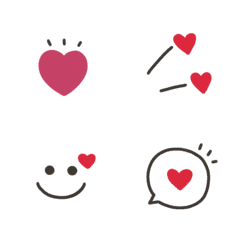 題本一定要亂：畫一堆的圈圈、叉叉、底線… 幫助你清楚掌握答案的線索和證據！畫圖表、時間軸… 把一堆訊息整理得有條理子句在哪裡？小括號 ( )、中括號 [ ]、大括號 { } 一層一層剝。第一大題短題型，先看懂題目意思，再來選適合的答案第一大題、克漏字選好答案後，再把答案搬上去空格，念念看，順不順。動詞變化多：一個句子一定配好：主詞S + 動詞V（只有祈使句沒主詞，例如：Stand up. You省略）一個句子有一堆動詞，一一編號V1, V2, V3, V4…，一個管一個！
V1（感官動詞、使役動詞、連綴動詞…）+ V2  V2變化多，看V1+V2講義動詞沒事不會亂加ing或變成Vpp，想想看前面有誰害它變態：
進行式 Be動詞 + Ving，
被動態 Be動詞 + Vpp，
完成式 have/has/had + Vpp注意連接詞連（and, or, not only…but also, either…or, …）接哪些動作代名詞代替什麼？it / they，one / ones，that / those…往前面找代替的人、事、物助動詞代替什麼事？ do / does / did  往前面找代替的事或動作克漏字：克漏字測驗考動詞，要注意文章的時間變化。考閱讀理解：挖掉 概念 ，後面會出現舉例。（想想上學期「視覺錯覺」那一課的結構：先說明概念，再舉例子）特別注意強烈字眼：數字、次序等語氣強烈、文意轉折、事件轉變的副詞：because, though, as soon as, luckily, worst of all, however, in the end……連接詞連接什麼人事物？and, or, but, so, not only…but also, either…or, until,…連續性文章（故事或描述），第一、二句常是主旨句，是文章的主要概念或目的。非連續性文章（圖、表、便條、廣告等片段組合的文章…）先看選擇題問什麼，再回來找線索。「主旨／大意 main idea／talk about」、「結論 conclusion」 四個選項挑含括整篇文章概念，或「交集」。（想想模考企鵝大便那題：「桌罩」剛剛好有全罩？還是只有半罩？買太大，跟文章無關的也罩進來？）祝考試順利！              愛906, 908, 915的寶貝們      